CREATIVE PARTNERS 
END OF PROJECT REPORT
GENERAL INFORMATIONINTRODUCTIONEveryone who receives funding from Hull UK City of Culture 2017 Ltd. must complete an end of project report, to inform us how they did against the agreed deliverables in their Agreement and Project Schedule. We recommend you read it straight away, as you will need to collect the information throughout your project. We have done our best to ensure that the information being asked for already reflects the output data that you are collecting for other funders. However, due to the specific nature of this funding there are some additional outputs to be measured. This is due to the nature of our own funding agreements, and the need for us to provide certain evidence to these funders.This end of project report tells us:What has happened during your project as a wholeYour final income and expenditure figuresWhat you have learned from the project, how you have adapted to these learnings, and what you plan to do with this learning in future.We will send you a separate survey about the outcomes and impact of your Hull 2017 supported project separately. We will process the information you give us to understand:The overall effect of our grant and support; The overall effectiveness of our services and grants administration; and What the key things are that the city needs to be aware of in future, in terms of supporting the arts and culture sector. We also use this information to report to our funders.Please email this activity report to: [insert Hull contact]@hull2017.co.ukNB: Please note that these reporting templates have been designed to try and account for all different types of creative partner. As a result, there will be rows within the data tables that are not applicable to your organisation. If this is the case, please just leave these rows BLANK.GLOSSARY OF TERMSCommission - the hiring or payment to an artist / artistic company to create a new art work, project or performance. A commission can be wholly or partly funded by you / your organisation.Participant opportunities – workshops, classes, courses, engagement projects for members of the public (i.e. not including school’s engagement, artist development or staff training opportunities). Workshops and classes: individual occurrences of a workshop / class, even if it is the same one being delivered, e.g. the same contemporary dance workshop led by Hull Dance, delivered at 3 different venues or 3 times in a day, is 3 opportunities.Courses and engagement projects: a series of classes, workshops, activities, etc. where the same group of participants take part for the duration, and it is progressive in nature, e.g. a group of 8 circus skills classes to introduce participants to a range of acrobatic skills (once a week for 8 weeks), attended by the same 10 participants OR a community cast recruited to develop, rehearse and perform a drama.School’s engagement opportunities – as above, but organized formally with schools. Artist development opportunities – includes residencies, structured schemes, seed commissions, professional or industry advice, showcase opportunities, associate artist schemes, etc.Staff training opportunities – including formal training and development programmes, attendance at industry conferences and seminars, professional leave, work shadowing, mentoring, etc.Audience - those attending an exhibition or performance, and people getting access to work that is printed, recorded, broadcast or on the internet.Participant – those taking part in doing an activity.
OTHER INFORMATIONIn addition to these reports, we will also send each project lead, links to an online survey:Survey 1: The first survey will be sent in April 2017 and will seek to ask a few key questions, linked to the outcome areas we are measuring within the overall evaluation for Hull 2017, as well as ones about how we are performing in our role as your partner. This is so we can learn from your feedback and make necessary changes where improvements need to be made.Survey 2: This will be sent at the end of the agreement period with you, and will again ask a few key questions linked to the outcome areas we are measuring within the overall evaluation for Hull 2017; as well as any key learnings for Hull’s cultural sector beyond 2018 and future cities of culture.A number of partners will also be contacted by our external evaluators to take part in in-depth interviews, which seek to explore the above in more detail.PROJECT REPORT
Please attach the final versions of the listed documents (where applicable to your project). Please check the box to indicate that the document has been provided:  MONITORING & EVALUATION REPORTACTIVITYOverall, how did you do reaching the targets laid out in your agreement? Where the row is not applicable, please leave BLANK.* Target: target(s) listed within your agreement with Hull UK City of Culture 2017*Actual: final figures for your project
Please provide a short description of the additional activities delivered, since your last update report in the box below: Hull 2017 presents a mesmerising performance from internationally acclaimed French circus artists, CirkVOST. Enter the circular universe of Epicycle. Drawing inspiration from European comics, Epicycle will take you on a rollercoaster journey through the lives of the inhabitants of a strange new world. Watch the ‘Cyclonauts’ as they perform breath-taking aerial acrobatics within a metal circle of immense scale. Featuring members of the legendary flying company Les Arts Sauts and directed by renowned choreographer and aerialist John-Paul Zaccarini, this spectacular display of aerial and acrobatic feats plays on and around the astounding metal structure. Epicycle will conjure the rhythm of the lives of its inhabitants in electrifying, heart-stopping style.If any of the above has been inspired by, explored, or built skills and knowledge in history / heritage (especially that linked to Hull’s past), please briefly explain how below. Thinking about your project as a whole, what would you say have been the main successes and challenges in terms of the activity delivered (approximately 500 words):ADDITIONAL CAPACITY TO DELIVER YOUR PROJECTIn the table below, please enter the total number of additional people contracted by your organisation to make this project happen. The totals provided below should not include your core team who will be accounted for in the ORGANISATIONAL END OF YEAR REPORT (where applicable).Some roles / work areas have been provided. However, please insert new roles into the table for anything not accounted for. Thinking about your project as a whole, what would you say have been the main successes and challenges in terms of the additional capacity brought in to deliver your activity? - Please see results from your Artist & Creative Team Survey, provided in the Hull 2017 Reporting Toolkit.AUDIENCES In total, how many people have attended your activities? *The % from HU1-HU9 can be taken from the results of audience surveys or your box office reports.

Please complete the Total column within the tables below. Thinking about your project as a whole, what would you say have been the main successes and challenges in terms of audience engagement and feedback for your project? - Please see results from your Audience Survey, provided in the Hull 2017 Reporting Toolkit.The majority of audiences felt Epicycle was an enjoyable experience and gave everyone the chance to share and celebrate together and for over half of respondents it introduced them to contemporary circus for the first time. Opinion was split as to whether it showed them there is more to Hull then they expected, made them look at Hull’s public spaces in a different way or challenges their understanding of art. Whilst audiences rated the performance highly in terms of it being important that it is happening here in Hull and it being an interesting idea, the performance received quite low ratings across some of the other Arts Council Quality metrics (including being thought-provoking, having something to say about the world in which we live, and being absorbing and holding attention). Audience comments appreciated the skill of the performers, the performance being free and in a public place, the logistics of the site and the quality of the performance. However, others raised concerns about visibility and the length, pace and timing of the performance (especially for children). Around a third attended because it part of Hull UK City of Culture 2017, but slightly more than a third stated they attended because it is a unique event not to be missed – making this the most popular response choice. This is a positive indication of a desire to attend similar events beyond the UK City of Culture title year.  Access provisions of blue badge parking, seating and toilets all received over 4.5/5 ratings on average from those who used them. The only area to improve in regards to access was to have a separate queue for entry to the accessible seating. TICKETSOverall, how many tickets did you sell? PARTICIPANTS
In total, how many people have participated in your activities? If Hull 2017 are providing your Box Office function, please highlight this and we will download and complete this data.*The % from HU1-HU9 can be taken from the results of participant surveys or registration

Thinking about your project as a whole, what would you say have been the main successes and challenges in terms of participant engagement and feedback for your project? - Please see results from your Participant Survey, provided in the Hull 2017 Reporting Toolkit.DIGITALOverall, how has your project impacted upon your online presence?
DEFINITIONSFollowers include: Facebook Page Likes / Profile Friends; Twitter Followers; YouTube Subscribers; etc.  Impressions: impressions (“views”) of Facebook posts linked to project; impressions (“views”) of Twitter tweets linked to project; views of YouTube videos linked to project; etc.Engagements: Facebook posts, likes, shares, comments; Twitter tweets, retweets, likes; YouTube shares, comments; etc.    In the boxes below, please share a selection of audience comments or quotes from social media made about your project:vii.	PARTNERSOverall, how many partners were involved with your project? Thinking about your project as a whole, what would you say have been the main successes and challenges in terms of your partnerships on this project? - Please see results from your Partner Survey, provided in the Hull 2017 Reporting Toolkit.ORGANISATION NAME:Hull 2017PROJECT NAME:EpicycleMAIN CONTACT:Pippa GardnerREPORT SUBMISSION DATE:September 2017DOCUMENTSPROVIDEDN/ADelivery PlanBudgetMarketing & Communications PlanLearning & Engagement PlanRisk RegisterTARGET*ACTUALACTIVITYACTIVITYACTIVITYCOMMISSIONSCOMMISSIONSCOMMISSIONSNo. of commissions0No. of commissions inspired by history / heritage0PRODUCTIONS AND PERFORMANCESPRODUCTIONS AND PERFORMANCESPRODUCTIONS AND PERFORMANCESNo. of productions or co-productions0No. of productions or co-production performances0No. of productions or co-productions on tour0No. of visiting company productions1No. of visiting company production performances2No. of productions inspired by history / heritage0No. of accessible performances0EXHIBITIONS AND SCREENINGSEXHIBITIONS AND SCREENINGSEXHIBITIONS AND SCREENINGSNo. of exhibitions0No. of exhibitions on tour0No. of exhibition days0No. of exhibitions inspired by history / heritage0No. of access provisions0FILMSFILMSFILMSNo. of films0No. of films on tour0No. of screenings0No. of films inspired by history / heritage0No. of accessible screenings0TARGET*ACTUAL ACTIVITYACTIVITYACTIVITYFESTIVALS & MUSIC EVENTSFESTIVALS & MUSIC EVENTSFESTIVALS & MUSIC EVENTSNo. of festival days 0No. of artists / groups / companies programmed0No. of performances0No. of shows inspired by history / heritage0No. of accessible performances during festival0LEARNING AND PARTICIPATIONLEARNING AND PARTICIPATIONLEARNING AND PARTICIPATIONNo. of participant opportunities* (in-house)0No. of participant opportunities* (outreach)0No. of school’s engagement opportunities* (in-house)0No. of school’s engagement opportunities* (outreach)0No. of artist development opportunities* (in-house)0No. of artist development opportunities* (outreach)0No. of staff training opportunities* (in-house)0No. of staff training opportunities* (outreach)0No. of opportunities exploring history / heritage0No. of opportunities to build historical / heritage-based skills or knowledge0No. of accessible learning and participation activities0TARGET*ACTUAL ACTIVITY VENUES/LOCATIONSACTIVITY VENUES/LOCATIONSACTIVITY VENUES/LOCATIONSACTIVITY VENUES/LOCATIONSNo. of activities delivered in HU1 – HU91No. of activities delivered outside of HU1 – HU90TOTAL NO. INDIVIDUALS TOTAL NO. WHO ARE HULL RESIDENTSTOTAL NUMBER OF DAYS WORKEDCATEGORY OR ROLECATEGORY OR ROLECATEGORY OR ROLECATEGORY OR ROLECORE CREATIVE TEAM (PRODCUTION / EXHIBITION SPECIFIC)CORE CREATIVE TEAM (PRODCUTION / EXHIBITION SPECIFIC)CORE CREATIVE TEAM (PRODCUTION / EXHIBITION SPECIFIC)CORE CREATIVE TEAM (PRODCUTION / EXHIBITION SPECIFIC)Co-Director000Co-Producer000Other Production (please specify)40Artist / Performer80Other Creative (please specify)000Co-Curator000Other Curatorial (please specify)000Please specify:[Insert other production, creative or curatorial here] Please specify:[Insert other production, creative or curatorial here] Please specify:[Insert other production, creative or curatorial here] Please specify:[Insert other production, creative or curatorial here] OTHEROTHEROTHEROTHEROther000Please specify:[Insert other here]Please specify:[Insert other here]Please specify:[Insert other here]Please specify:[Insert other here]TOTALTOTALAGE GROUPS – DELIVERY TEAMAGE GROUPS – DELIVERY TEAMDISABILITY/LONG TERM ILLNESS – DELIVERY TEAMDISABILITY/LONG TERM ILLNESS – DELIVERY TEAM16-17 yearsYes – limited a lot8%18-19 yearsYes – limited a little20-24 yearsNo58%25-29 years8%Prefer not to say34%30-34 years8%CONDITIONS – DELIVERY TEAM (NON-MANDATORY)CONDITIONS – DELIVERY TEAM (NON-MANDATORY)35-39 years42%Learning disability40-44 years17%Long-term illness/condition45-49 yearsSensory impairment50-54 yearsMental Health condition55-59 yearsPhysical impairment60-64 yearsCognitive impairment65-69 yearsOther70-74 yearsETHNICITY – DELIVERY TEAM75+ yearsWelsh/English/Scottish/Northern Irish/British8%Prefer not to say25%IrishGENDER - DELIVERY TEAMGENDER - DELIVERY TEAMGypsy or Irish TravellerMale42%PolishFemale17%Any other White background50%TransgenderWhite and Black CaribbeanGender non-confWhite and Black AfricanPrefer not to say25%White and AsianAny other Mixed/multiple ethnic background IndianPakistaniBangladeshiChineseAny other Asian backgroundAfricanCaribbeanAny other Black/African/Caribbean background 8%ArabAny other ethnic group 8%Prefer not to say25%TOTAL % FROM HU1-HU9*Number of audience members* (in-house)610035.5%Number of audience members on tourN/AN/A%%AGE GROUPS - AUDIENCESAGE GROUPS - AUDIENCESDISABILITY/LONG TERM ILLNESS - AUDIENCESDISABILITY/LONG TERM ILLNESS - AUDIENCES0-2 years0%Yes – limited a lot2%3-5 years0%Yes – limited a little4%6-10 years0%No91%11-15 years0%Prefer not to say3%16-17 years1%CONDITIONS – AUDIENCES (NON-MANDATORY)CONDITIONS – AUDIENCES (NON-MANDATORY)18-19 years2%Learning disability20-24 years4%Long-term illness/condition25-29 years7%Sensory impairment30-34 years6%Mental Health condition35-39 years9%Physical impairment40-44 years14%Cognitive impairment45-49 years11%Other50-54 years12%55-59 years13%60-64 years10%65-69 years8%70-74 years2%75+ years1%Prefer not to say2%GENDERGENDERMale31%Female67%Transgender0%Gender non-conf0%Prefer not to say2%%ETHNICITYWelsh/English/Scottish/Northern Irish/British98%Irish0%Gypsy or Irish Traveller0%Polish0%Any other White background0%White and Black Caribbean1%White and Black African0%White and Asian0%Any other Mixed/multiple ethnic background 0%Indian0%Pakistani0%Bangladeshi0%Chinese0%Any other Asian background0%African0%Caribbean0%Any other Black/African/Caribbean background 0%Arab0%Any other ethnic group0%Prefer not to say1%TOTAL% TO HU1 – HU9 RESIDENTSTICKET SALESTICKET SALESTICKET SALESNumber of full price tickets soldN/AN/ANumber of concessionary tickets soldN/AN/ANumber of free tickets issuedN/AN/AValue of all ticket sales££BOOKING TRENDS %BOOKING TRENDS %BOOKING TRENDS %TelephoneN/AN/ACounter N/AN/AWebsiteN/AN/APostN/AN/AAgencyN/AN/AONLINE TICKET SALESONLINE TICKET SALESONLINE TICKET SALESNumber of tickets sold onlineN/AN/AValue of tickets sold online££FRIENDS/MEMBERSHIPFRIENDS/MEMBERSHIPFRIENDS/MEMBERSHIPNew membershipsN/AN/AMembership renewalsN/AN/ATickets purchased by membersN/AN/AValue of tickets bought by members££TOTAL % FROM HU1-HU9Number of participants* (in-house)N/AN/ANumber of outreach participantsN/AN/ATOTAL PARTICIPANTS%%AGE GROUPS - AUDIENCESAGE GROUPS - AUDIENCESDISABILITY/LONG TERM ILLNESS – AUDIENCESDISABILITY/LONG TERM ILLNESS – AUDIENCESDISABILITY/LONG TERM ILLNESS – AUDIENCESDISABILITY/LONG TERM ILLNESS – AUDIENCES0-2 yearsYes – limited a lotYes – limited a lotYes – limited a lot3-5 yearsYes – limited a lotYes – limited a lotYes – limited a lot6-10 yearsNoNoNo11-15 yearsPrefer not to sayPrefer not to sayPrefer not to say16-17 yearsCONDITIONS – AUDIENCES (NON-MANDATORY)CONDITIONS – AUDIENCES (NON-MANDATORY)CONDITIONS – AUDIENCES (NON-MANDATORY)CONDITIONS – AUDIENCES (NON-MANDATORY)18-19 yearsLearning disabilityLearning disabilityLearning disability20-24 yearsLong-term illness/conditionLong-term illness/conditionLong-term illness/condition25-29 yearsSensory impairmentSensory impairmentSensory impairment30-34 yearsMental Health conditionMental Health conditionMental Health condition35-39 yearsPhysical impairmentPhysical impairmentPhysical impairment40-44 yearsCognitive impairmentCognitive impairmentCognitive impairment45-49 yearsOtherOtherOther50-54 years55-59 years60-64 years65-69 years70-74 years75+ yearsPrefer not to sayGENDERGENDERMaleFemaleTransgenderGender non-confPrefer not to say%ETHNICITYETHNICITYETHNICITYETHNICITYEnglish/Welsh/Scottish/Northern Irish/BritishEnglish/Welsh/Scottish/Northern Irish/BritishEnglish/Welsh/Scottish/Northern Irish/BritishEnglish/Welsh/Scottish/Northern Irish/BritishIrishIrishIrishIrishGypsy or Irish TravellerGypsy or Irish TravellerGypsy or Irish TravellerGypsy or Irish TravellerPolishPolishPolishPolishAny other White backgroundAny other White backgroundAny other White backgroundAny other White backgroundWhite and Black CaribbeanWhite and Black CaribbeanWhite and Black CaribbeanWhite and Black CaribbeanWhite and Black AfricanWhite and Black AfricanWhite and Black AfricanWhite and Black AfricanWhite and AsianWhite and AsianWhite and AsianWhite and AsianAny other Mixed/multiple ethnic background Any other Mixed/multiple ethnic background Any other Mixed/multiple ethnic background Any other Mixed/multiple ethnic background IndianIndianIndianIndianPakistaniPakistaniPakistaniPakistaniBangladeshiBangladeshiBangladeshiBangladeshiChineseChineseChineseChineseAny other Asian backgroundAny other Asian backgroundAny other Asian backgroundAny other Asian backgroundAfricanAfricanAfricanAfricanCaribbeanCaribbeanCaribbeanCaribbeanAny other Black/African/Caribbean background Any other Black/African/Caribbean background Any other Black/African/Caribbean background Any other Black/African/Caribbean background ArabArabArabArabAny other ethnic groupAny other ethnic groupAny other ethnic groupAny other ethnic groupPrefer not to sayPrefer not to sayPrefer not to sayPrefer not to sayTOTAL PAGE VIEWSUNIQUE PAGE VIEWSAVERAGE TIME ON PAGEhttps://www.hull2017.co.uk/whatson/events/epicycle/15435121541min 45 secSUBSCRIBERS AT START OF PROJECTSUBSCRIBERS AT END OF PROJECTCLICK THROUGHSE-newsletter subscribers via project routesSMS subscribers via project routesLIKES/FOLLOWERS/
SUBCRIBERS AT START OF PROJECTLIKES/FOLLOWERS/
SUBSCRIBERS AT END OF PROJECT IMPRESSIONS ON POSTS RELATING TO THE PROJECTENGAGEMENTS WITH POSTS RELATING TO THE PROJECTFacebookTwitterInstagramOtherSue Butler: #epicycle amazing performance. Atmospheric music, comedy and daring, what more could you want? [Video]Rob Deyes: Epicycle West Park Last night. I'm not sure wether it was a good show or not because it was so dim I couldnt see a thing?!!?!?!??Sara Elvin-Rawe: #epicyclewestpark
Great performance last night, sorry about the photo quality, the pics don't do it justice at all, was a great spectacle to see!Emma Hardy: Epicycle acrobatics at West Park is just about to start! I'm with 2 very excited children! (And I admit I'm excited too)!😉😄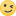 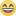 TOTAL BASED IN 
HU1 – HU9TOTAL BASED OUTSIDE 
HU1 – HU9PARTNER TYPE	PARTNER TYPE	PARTNER TYPE	Artistic partner (e.g. theatre, art gallery, music venue)00Heritage partner (e.g. museum, archive)00Funder (e.g. Arts Council England, business, private trust)00Public Sector partner (e.g. libraries, GPs)10Voluntary sector partner (e.g. community group, charity)00Education (e.g. school, college, university)00Other10PARTNERSHIP STAGEPARTNERSHIP STAGEPARTNERSHIP STAGENumber of new partnerships established via this project00Number of existing partners involved in this this project20